1. LAITOKSEN TIETOJEN MUUTOSLaitoksen uudet tiedot:2. TOIMINNAN LOPETUS / TOIMINNAN KESKEYTTÄMINEN*Toiminnan lopettamisen jälkeen laitos poistetaan hyväksyttyjen liha-alan laitosten luettelosta.Elintarvikelaki 297/2021Euroopan parlamentin ja neuvoston asetus (EY) N:o 853/2004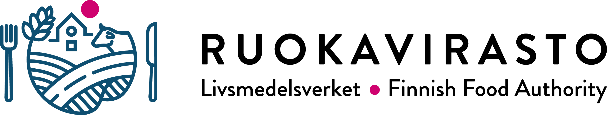 ILMOITUS LIHA-ALAN LAITOKSEN
TIETOJEN MUUTOKSISTA Laitoksen tietojen muutos Toiminnan lopetus / toiminnan keskeyttäminen määräajaksiLiha-alan laitosHyväksymisnumeroLaitoksen nimiLaitoksen nimiPostitusosoitePostitusosoiteLaskutusosoite / VerkkolaskuosoiteY-tunnusVastuuhenkilön nimi ja yhteystiedot (puhelinnumero, sähköpostiosoite)Vastuuhenkilön nimi ja yhteystiedot (puhelinnumero, sähköpostiosoite)Muut tiedotMuut tiedotMuutosten voimaantulopäivämääräMuutosten voimaantulopäivämääräLiha-alan laitosLiha-alan laitosLiha-alan laitosLiha-alan laitosHyväksymisnumeroOsoiteOsoiteYhteyshenkilöYhteyshenkilöYhteyshenkilöPuhelinnumeroPuhelinnumeroSähköpostiosoiteSähköpostiosoiteSähköpostiosoiteToiminnan lopetuspäivämäärä (pp/kk/vvvv)*Toiminnan keskeyttäminen (pp/kk/vvvv)Toiminnan keskeyttäminen (pp/kk/vvvv)Toiminnan keskeyttäminen (pp/kk/vvvv)Toiminnan keskeyttäminen (pp/kk/vvvv)lähtienlähtienastiastiPaikka ja aikaAllekirjoitus ja nimenselvennysLomake palautetaan osoitteeseen: kirjaamo@ruokavirasto.fi tai Ruokavirasto, PL 200, 00027 RUOKAVIRASTO